Дополнительные материалы к статьеМАГНИТОРЕОЛОГИЧЕСКИЕ ЖИДКОСТИ НА ОСНОВЕ ЗВЕЗДООБРАЗНОГО И ЛИНЕЙНОГО ПОЛИДИМЕТИЛСИЛОКСАНАС.А. Костров, П.А. Тихонов, А.М. Музафаров, Е.Ю. КрамаренкоСинтез 32-лучевого звездообразного полидиметилсилоксана с карбосилановым дендримером четвертой генерации в качестве ядра.Исходным реагентом являлся карбосилановый дендример четвертой генерации, у которого в оболочке при каждом атоме кремния находится одна аллильная и одна ди(додецил)метилсилильная (ДДМС) группа: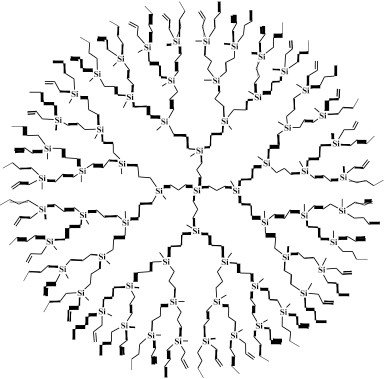 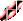 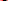 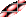 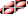 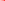 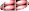 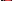 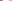 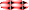 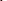 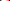 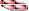 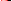 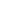 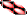 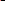 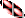 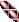 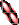 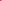 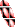 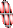 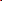 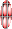 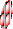 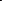 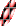 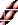 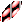 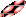 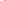 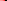 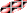 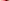 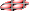 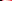 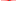 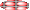 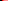 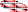 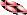 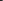 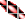 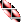 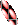 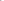 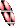 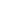 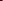 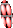 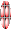 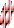 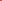 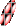 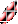 Рис.	S1.	Схематическое	изображение	ДДМС-производного карбосиланового дендримера четвертой генерации.Данный дендример охарактеризован методом аналитической ГПХ:0	минРис. S2. Кривая ГПХ исходного ДДМС-производного карбосиланового дендримера четвертой генерации.а также методом спектроскопии ЯМР1Н: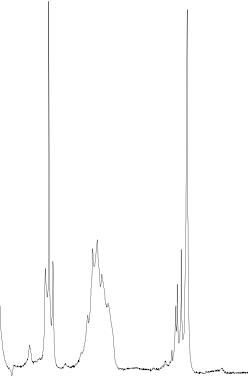 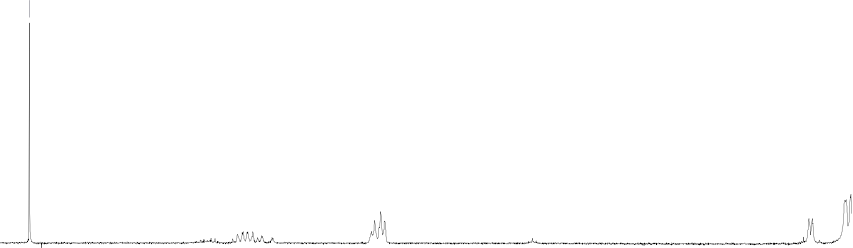 7.0 	6.5 	6.0 	5.5 	5.0 	4.5 	4.0 	3.5 	3.0 	2.5 	2.0 	1.5 	1.0 	0.5 	0 	-0.5Chemical Shift (ppm)Рис.S3.	ЯМР	1Н-спектр	ДДМС-производного	карбосиланового дендримера четвертой генерации.Первая стадия получения звездообразного полимера – процесс литирования аллильных групп в оболочке дендримера: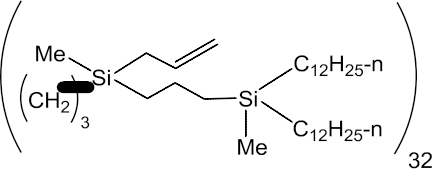 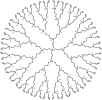 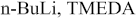 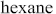 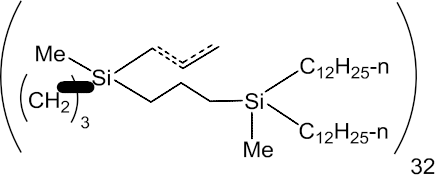 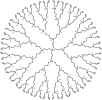 Рис.	S4.	Схема	литирования	ДДМС-производного	карбосиланового дендримера четвертой генерации.Процесс осуществляли в инертной атмосфере главбокса и при комнатной температуре. Растворяли 0.4477 г (2.24 х 10-5  моль) исходного карбосиланового дендримера четвертой генерации с ДДМС-оболочкой в5 мл абсолютированного  гексана (остаточное содержание воды 2.1 м.д.). В полученный раствор при перемешивании добавляли эквимолярное количество 0.4479 мл 1.6 М раствора (7.1658 х 10-4  моль) н-бутиллития и0.1078  мл  (7.1658  х  10-4   моль)  тетраметилэтилендиамина.  Реакционнуюсмесь перемешивали 44 ч, после чего образец реакционной смеси в гексане был проанализирован методом спектроскопии ЯМР 1Н с использованием диффузионной фильтрации для подавления сигналов гексана.Спектр полученной смеси выглядит следующим образом: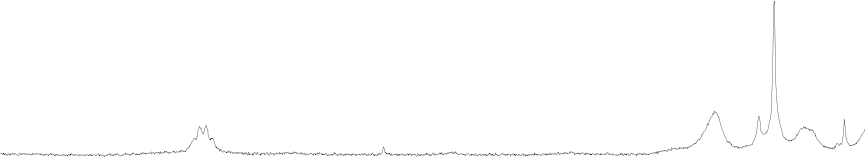 7.5	7.0	6.5	6.0	5.5	5.0	4.5	4.0	3.5	3.0	2.5	2.0	1.5	1.0	0.5	0Chemical Shift (ppm)Рис.  S5.  Спектр  полученного  литиевого  производного  карбосиланового дендримера четвертой генерации.Как видно из полученного спектра, изначально присутствующие сигналы аллильных групп в дендримере (мультиплеты на 4.8 м.д. и 5.75 м.д.) исчезли, зато появился сигнал на 6.5 м.д., соответствующий сигналу центрального атома водорода в образованных карбанионах с литием в качестве   противоиона,   что   свидетельствует   о   полном   прохождении реакции литирования дендримера.Далее была проведена стадия полимеризации гексаметилциклотрисилоксана (D3) с использованием полученного макроинициатора:Рис. S6. Схема полимеризации гексаметилциклотрисилоксана с использованием литиевого производного карбосиланового дендримера четвертой генерации.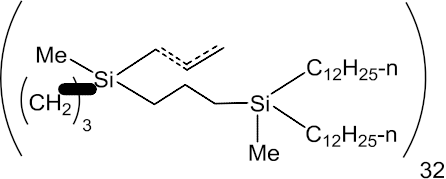 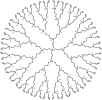 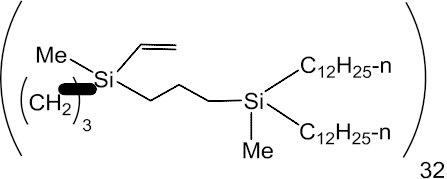 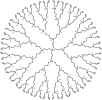 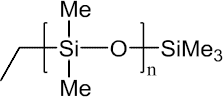 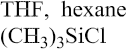 Процесс также осуществляли в инертной атмосфере главбокса и при комнатной температуре. Раствор дендримера, полученный в предыдущей стадии, был разбавлен еще 85 мл абсолютированного гексана, затем к данному раствору добавляли 5.3058 г (0.0239 моль) гексаметилциклотрисилоксана; полученную смесь перемешивали 21 ч. Далее для запуска процесса полимеризации добавляли 30 мл сухого тетрагидрофурана (остаточное содержание влаги 8,5 м.д.) и после этого полученный прозрачный раствор перемешивали еще 1 сутки. После окончания  процесса  полимеризации  реакционная  смесь  была заблокирована избытком триметилхлорсилана и перемешивалась 2 дня. Продукт выделяли промыванием полученной смеси водой до нейтральной реакции, сушили органический слой над сульфатом натрия, затем фильтровали соли через фильтровальную бумагу и удаляли растворительпри  пониженном  давлении  на  масляном  насосе.  Полученный  белый продукт дополнительно растворяли в сухом толуоле и полученный раствор фильтровали через тефлоновый шприц-фильтр с порами 0.45 мкм. Получили  белый  вязкий  продукт  в  количестве  3.6010  грамм  (выход62.54%).   Кривая   ГПХ   полученного   продукта   выглядит   следующимобразом:1	2	3	4	5	6	7	8	9	10	11	12  минРис.  S7.  Кривая  ГПХ  полученного  32-лучевого  звездообразного  ПДМС(Mnт = 20.3 х 103, Ð = 1.11).Спектр ЯМР 1Н продукта выглядит следующим образом: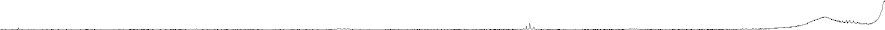 Chemical Shift (ppm)Чтобы посчитать длину луча по полученным данным ЯМР, необходимо проинтегрировать сигнал протонов групп СН3 на концах дидодецилметилсилильных  заместителей  (0,9  м.д.)  и  сигнал  групп  СН3 при кремнии (0 м.д.), затем из последнего значения вычесть сигналы протонов метильных групп при кремнии в концевых триметилсилильных группах, в дендримерном скелете и относящимся к дидодецилметилсилильным заместителям, таким образом, мы получим n из рис. 6:n = (9349-(32 х 9)-((2(2+4)-4) х 3)-(32 х 3))/(32 х 6) ~ 46Таким образом, средняя длина луча исследуемого звездообразного ПДМСсоставляет 46 диметилсилоксановых звеньев в каждом луче.Дополнение к рис. 4:(а)107lin_75106B105104103102101B=1TB=0,066T B=0T0,01 	0,1 	1 	10 	100g, %*s-1(б)107Star_75106105 	B104103102101100B=1TB=0,066T B=0T0,01 	0,1 	1 	10 	100g, %*s-1(в)107lin_80106B105104103B=1T102101B=0,066T B=0T0,01 	0,1 	1 	10 	100g, %*s-1(г)107Star_80106B105104103102101100B=1T B=0,066TB=0T0,01 	0,1 	1 	10 	100g, %*s-1Рис. 4-доп. Зависимость вязкости МРЖ на основе линейного (а,в) и звездообразного (б,г) ПДМС с содержанием карбонильного железа 75% (а,б) и 80% (в,г) от скорости сдвига в различных магнитных полях.Дополнение к рис. 9:(а)lin_75105104103102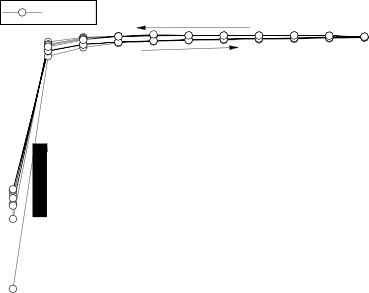 0.0 	0.2 	0.4 	0.6 	0.8 	1.0B, T(б)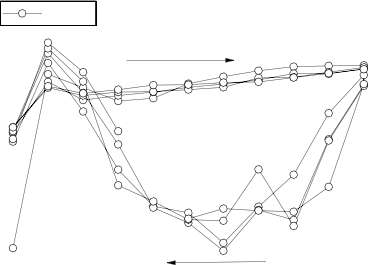 lin_751041031020,0 	0,2 	0,4 	0,6 	0,8 	1,0B, T(в)105104103102Star-75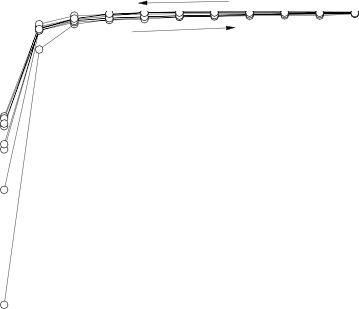 0,0 	0,2 	0,4 	0,6 	0,8 	1,0B, T(г)105104103102Star-75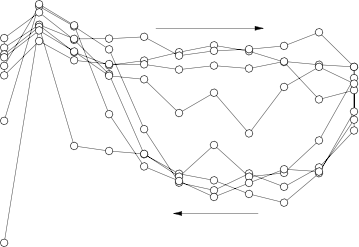 0,0 	0,2 	0,4 	0,6 	0,8 	1,0B, TРис. 9-доп1. Зависимость модуля накопления (а, в) и  модуля потерь (б, г) МРЖ-75 на основе звездообразного (а, б) и линейного ПДМС (в, г) от величины магнитного поля при его циклическом увеличении/уменьшении(а)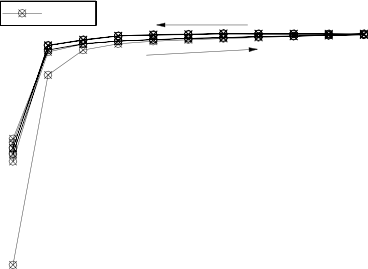 lin_801051041030,0 	0,2 	0,4 	0,6 	0,8 	1,0B, T(б)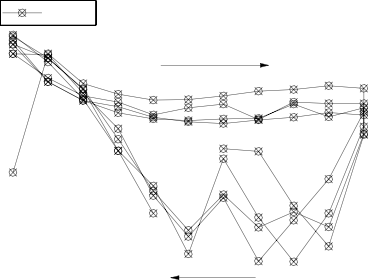 lin_801041031020,0 	0,2 	0,4 	0,6 	0,8 	1,0B, T(в)105104103Star-80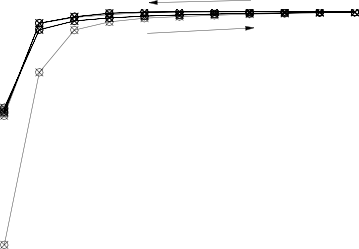 0,0 	0,2 	0,4 	0,6 	0,8 	1,0B, T(г)105Star-80104103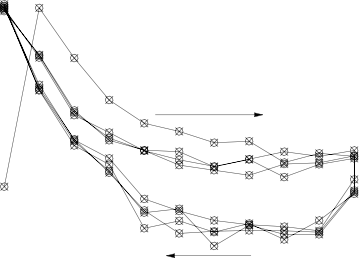 0,0 	0,2 	0,4 	0,6 	0,8 	1,0B, TРис. 9-доп2. Зависимость модуля накопления (а, в) и  модуля потерь (б, г) МРЖ-80 на основе звездообразного (а, б) и линейного ПДМС (в, г) от величины магнитного поля при его циклическом увеличении/уменьшении192.009348.857.06.56.05.55.0	4.54.03.53.02.52.01.51.00.50